部分学院2020年研招工作咨询群二维码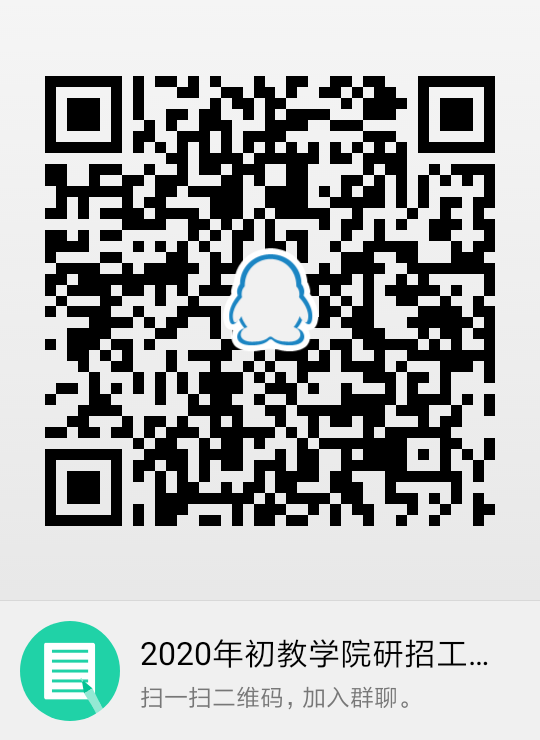 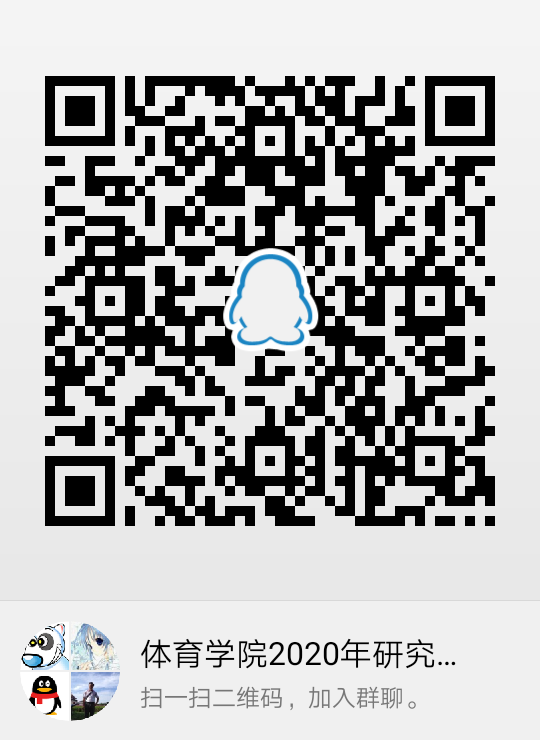 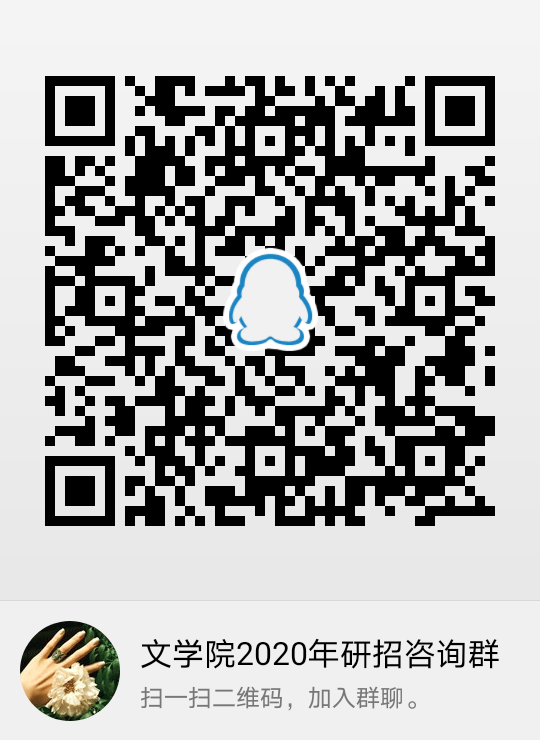 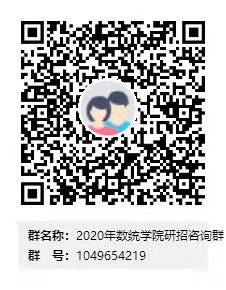 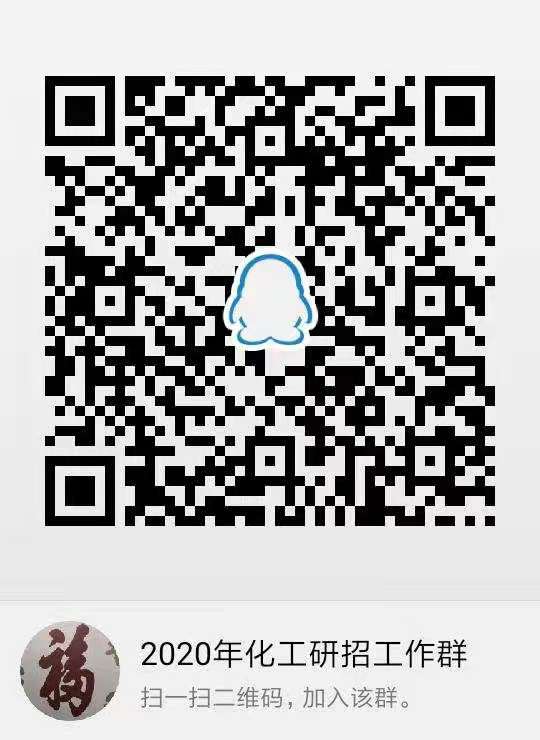 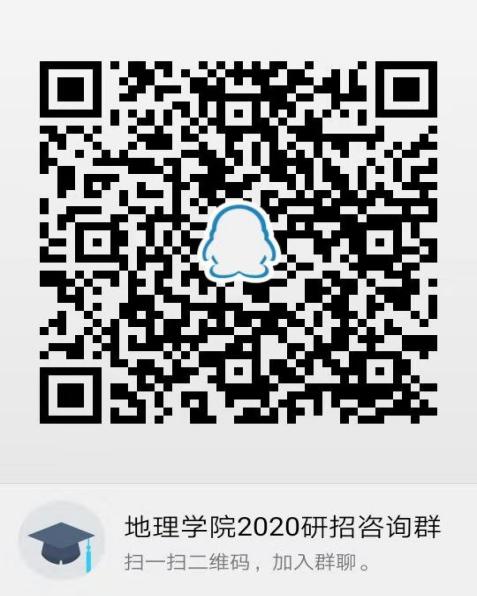 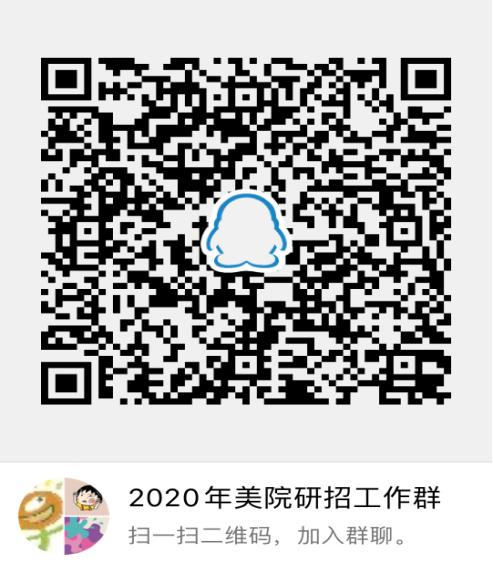 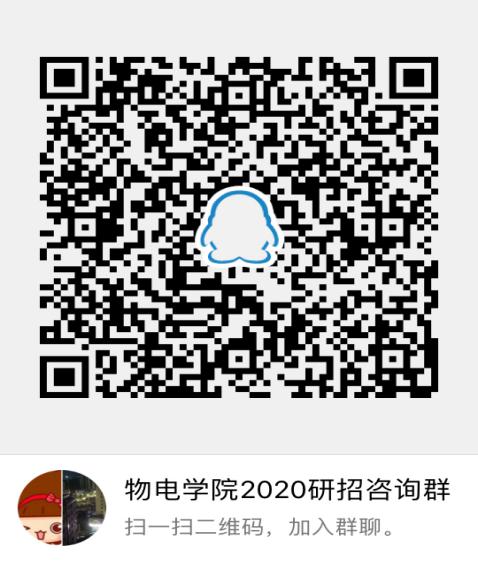 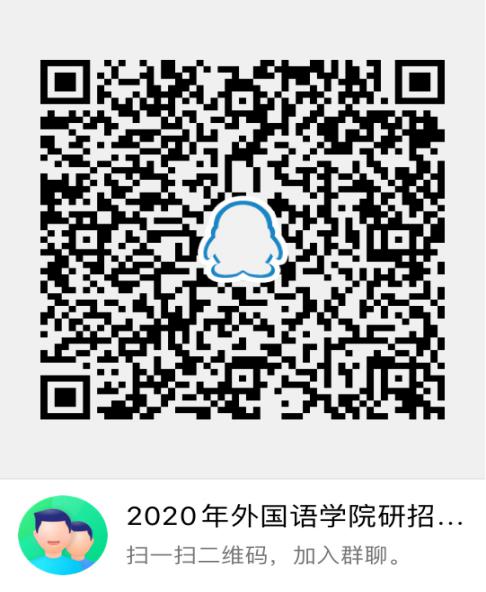 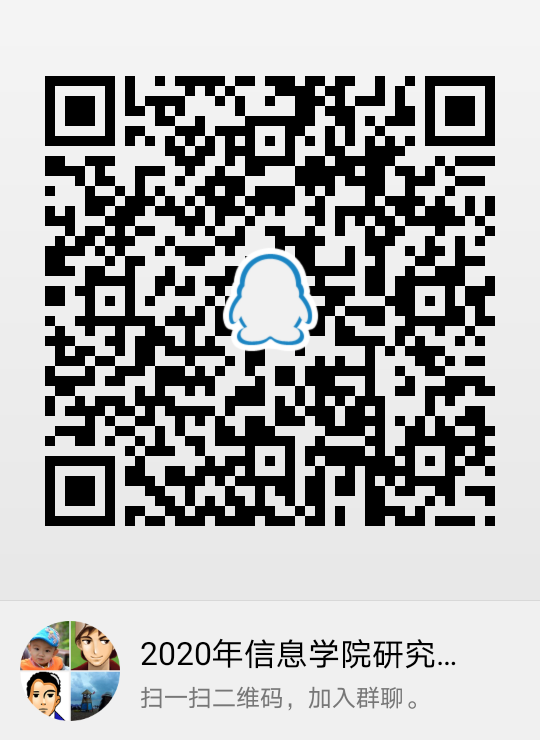 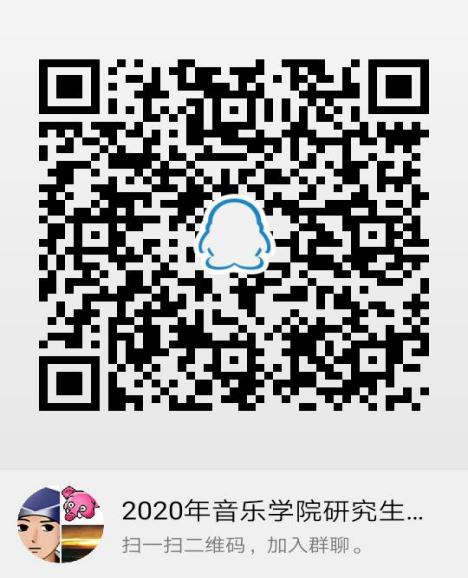 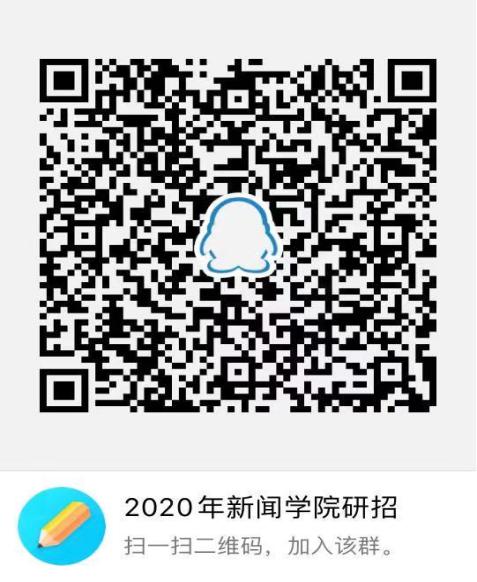 